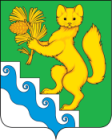 АДМИНИСТРАЦИЯ БОГУЧАНСКОГО РАЙОНАПОСТАНОВЛЕНИЕ08.12.2021г.                           с. Богучаны                                № 1094-пОб установлении квалификационных требований к профессиональному образованию, стажу муниципальной службы или стажу работы по специальности, профессиональным знаниям, навыкам и умениям, необходимым для замещения должностей муниципальной службы в администрации Богучанского района, структурных подразделениях администрации Богучанского районаВ соответствии  с ч. 2 ст. 9 Федерального  закона  от 02.03.2007 № 25-ФЗ «О муниципальной службе Российской Федерации»,  ч. 2, 3  ст. 2 Закона Красноярского края от 24.04.2008 № 5-1565  «Об особенностях правового  регулирования муниципальной службы в Красноярском крае», Законом Красноярского края от 08.06.2017 № 3-706 «О внесении изменений в Закон края «Об особенностях организации и правового регулирования государственной гражданской службы Красноярского края» и в Закон края «Об особенностях правового регулирования муниципальной службы в Красноярском крае», руководствуясь   ст. ст. 7, 43, 47 Устава  Богучанского района Красноярского края, ПОСТАНОВЛЯЮ:1.   Установить квалификационные требования к профессиональному образованию, стажу муниципальной службы или стажу работы по специальности, профессиональным знаниям, навыкам и умениям, необходимым для замещения должностей муниципальной службы в администрации Богучанского района, структурных подразделениях администрации Богучанского района, согласно приложения № 1. 2.  Опубликовать данное постановление в официальном вестнике Богучанского района и разместить на официальном сайте администрации Богучанского района3.   Контроль над исполнением настоящего постановления возложить на  заместителя главы Богучанского  района по  экономике и планированию А.С. Арсеньеву. 4.  Настоящее постановление вступает в силу со дня, следующего за днем его официального опубликования в официальном вестнике Богучанского района. Глава Богучанского района                                                       В.Р. СаарПриложение № 1к  постановлению от 08.12. 2021 № 1094-пКвалификационные  требования  к профессиональному образованию, стажу муниципальной службы или стажу работы по специальности, профессиональным знаниям, навыкам и умениям, необходимым для замещения должностей муниципальной службы в администрации Богучанского района, структурных подразделениях администрации Богучанского районаНастоящие Квалификационные требования к уровню профессионального образования, стажу муниципальной службы или стажу работы по специальности, направлению подготовки, необходимым для замещения должностей муниципальной службы в администрации  Богучанского района (далее – Квалификационные требования) разработаны в соответствии с Конституцией Российской Федерации, положениями статьи 9 Федерального закона от 02.03.2007 № 25-ФЗ «О муниципальной службе в Российской Федерации»,  Закона Красноярского края от 24.04.2008 № 5-1565 «Об особенностях правового регулирования  муниципальной службы  Красноярского  края»1.Для замещения должностей муниципальной службы квалификационные требования предъявляются к уровню профессионального образования, стажу муниципальной службы или стажу работы по специальности, направлению подготовки, необходимым для замещения должностей муниципальной службы.Квалификационные требования к уровню профессионального образования, стажу муниципальной службы или стажу работы по специальности, направлению подготовки устанавливаются на основе типовых квалификационных требований для замещения должностей муниципальной службы, которые определяются Законом  «О муниципальной службе в Российской Федерации» в соответствии с классификацией должностей муниципальной службы.2. Квалификационные требования к уровню профессионального образования2.1.  Для замещения должностей муниципальной службы высших и главных групп должностей категории «руководители»  - наличие высшего образования не ниже уровня специалитета, магистратуры;Указанные положения не применяются к гражданам, претендующим на замещение должностей муниципальной службы высших и главных групп должностей, и к муниципальным служащим, замещающим указанные должности, получившим высшее профессиональное образование  до момента внесения изменений в Закон края от 24.04.2008 № 5-1565 «Об особенностях правового регулирования  муниципальной службы  Красноярского  края». 2.2.  Для замещения должностей муниципальной службы  главных, ведущих и старших групп должностей муниципальной службы категории «специалисты» - наличие высшего образования;2.3. Для замещения должностей муниципальной службы  ведущих должностей муниципальной службы категории « обеспечивающие специалисты» - наличие высшего образования;2.4. Для замещения должностей муниципальной службы  старшей  и младшей группы должностей муниципальной службы категории «обеспечивающие специалисты» - наличие профессионального образования.3. Квалификационные требования к стажу муниципальной службы или работы по специальности, направлению подготовкиКвалификационные требования к стажу  муниципальной службы или стажу работы по специальности, направлению, подготовки  устанавливаются дифференцированно по группам должностей муниципальной службы. 3.1. Для замещения должностей муниципальной службы высшей группы должностей - стаж муниципальной службы не менее двух лет или стажа  работы по специальности, направлению подготовки;2) для замещения должностей муниципальной службы главной группы должностей - стаж муниципальной службы не менее  одного года  или стажа  работы по специальности, направлению подготовки;3) для замещения должностей муниципальной службы ведущей, старшей и младшей  группы должностей - стаж муниципальной службы  без предъявления требований  к стажу. Для лиц, имеющих дипломы специалиста или магистра с отличием, в течение трех лет со дня выдачи диплома,  для лиц, имеющих ученое звание профессора, доцента, ученую степень доктора или кандидата наук, при замещении главных должностей муниципальной службы – требования к стажу не предъявляются.4. Квалификационные требования к знаниям, навыкам  и умениям, которые необходимы для исполнения должностных обязанностей4.1.  Квалификационные требования к знаниям, навыкам и умениям, которые  необходимы для исполнения должностных обязанностей, устанавливаются в зависимости от области и вида профессиональной служебной деятельности муниципального служащего его должностной инструкцией. Категория «руководители» высшей, главной групп должностей4.1.1. Профессиональные знания:  знание Конституции Российской Федерации, федерального законодательства и законодательство  Красноярского  края,  муниципальных  правовых актов Богучанского района, регулирующих соответствующую сферу деятельности  применительно к исполнению должностных обязанностей; знание структуры  и полномочий органов государственной  власти и местного  самоуправления, организации и порядка прохождения муниципальной службы; знание основ делопроизводства, порядка работы со служебной информацией, правил деловой этики, форм и методов работы с применением автоматизированных средств управления.4.1.2. Навыки и умения:  оперативного принятия и реализации управленческих решений; организации и обеспечения, поиска и реализации новых  методов  решения  поставленных задач; нормотворческой деятельности;  планирования работы, контроля; анализа и прогнозирования последствий принимаемых решений;  ведение деловых переговоров, публичного выступления, подбора и расстановка кадров; делегирование полномочий подчиненным; организации работы по взаимодействию с государственными органами; органами местного самоуправления; организациями и гражданами; эффективного планирования рабочего времени; владение компьютерной и другой оргтехникой; необходимым программным обеспечением; систематического повышения своей квалификации; систематизации информации и работы со служебными документами; квалифицированной работы с людьми по недопущению личностных конфликтов.  Категория «Специалисты» главной группы должностей4.1.3. Профессиональные знания:  знание Конституции Российской Федерации, федерального законодательства и законодательство  Красноярского  края,  муниципальных  правовых актов Богучанского района, регулирующих соответствующую сферу деятельности  применительно к исполнению должностных обязанностей; знание структуры  и полномочий органов государственной  власти и местного  самоуправления, организации и порядка прохождения муниципальной службы; знание основ делопроизводства, порядка работы со служебной информацией, правил деловой этики, форм и методов работы с применением автоматизированных средств управления.4.1.4. Навыки и умения: оперативного принятия и реализации управленческих решений;  организации; обеспечения и реализации новых методов выполнения поставленных задач; квалифицированного планирования работы;  ведение деловых переговоров; публичного выступления; анализа и прогнозирования; организации работы по взаимодействию с органами государственными органами;  органами местного самоуправления;  организациями и гражданами, эффективного планирования рабочего времени; владение компьютерной  другой оргтехникой и необходимым программным обеспечением;  систематического повышения своей квалификации;  эффективного сотрудничества с коллегами; систематизации информации и работы со служебными документами; подготовка служебных документов и проектов правовых актов; квалифицированной работы с людьми по недопущению личностных конфликтов.Категория «специалисты старшей группы должностей»4.1.5. Профессиональные знания:  знание Конституции Российской Федерации, федерального законодательства и законодательство  Красноярского  края,  муниципальных  правовых актов Богучанского района, регулирующих соответствующую сферу деятельности  применительно к исполнению должностных обязанностей; знание структуры  и полномочий органов государственной  власти и местного  самоуправления, организации и порядка прохождения муниципальной службы; знание основ делопроизводства, порядка работы со служебной информацией, правил деловой этики, форм и методов работы с применением автоматизированных средств управления.4.1.6. Навыки и умения: обеспечение выполнения поставленных задач;  эффективного планирования работы; владение компьютерной и другой оргтехникой и необходимым программным обеспечением;  взаимодействия с государственными органами и органами местного самоуправления;  организациями и гражданами; систематизации информации и работы со служебными документами; подготовки служебных документов. Категория «обеспечивающие специалисты» ведущей группы должностей4.1.7. Профессиональные знания:  знание Конституции Российской Федерации, федерального законодательства и законодательство  Красноярского  края,  муниципальных  правовых актов Богучанского района, регулирующих соответствующую сферу деятельности  применительно к исполнению должностных обязанностей; знание структуры  и полномочий органов государственной  власти и местного  самоуправления, организации и порядка прохождения муниципальной службы; знание основ делопроизводства, порядка работы со служебной информацией, правил деловой этики, форм и методов работы с применением автоматизированных средств управления.4.1.8. Навыки и умения:  обеспечение выполнения; поиска и реализации новых  методов  решения  поставленных задач; квалифицированного планирования; анализа и прогнозирования работы;  эффективного использования рабочего времени; владение компьютерной и другой оргтехникой и программным обеспечением;  систематического повышения своей квалификации; организации работы по взаимодействию с государственными органами и органами местного самоуправления;  организациями и гражданами;  систематизации информации и работы  со служебными документами;  подготовка служебных документов и проектов правовых актов. Категория «обеспечивающие специалисты»  старшей и младшей  групп должностей4.1.9. Профессиональные знания:  знание Конституции Российской Федерации, федерального законодательства и законодательство  Красноярского  края,  муниципальных  правовых актов Богучанского района, регулирующих соответствующую сферу деятельности  применительно к исполнению должностных обязанностей; знание структуры  и полномочий органов государственной  власти и местного  самоуправления, организации и порядка прохождения муниципальной службы; знание основ делопроизводства, порядка работы со служебной информацией, правил деловой этики, форм и методов работы с применением автоматизированных средств управления.4.1.10. Навыки и умения: обеспечение выполнения поставленных задач; эффективного планирования работы; владение компьютерной и другой оргтехникой и программным обеспечением;  взаимодействия с государственными органами, органами местного самоуправления, организациями и гражданами;  систематизации информации и работы со служебными документами, подготовки служебных документов.  